PETEK, 28. 1. 2022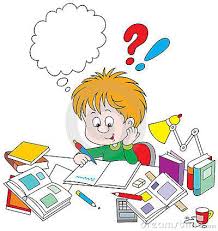 SLJ – Branje z razumevanjemPoglej pod dodatno gradivo in reši delovni list.Zadnjo nalogo zapiši v zvezek Š (šolski).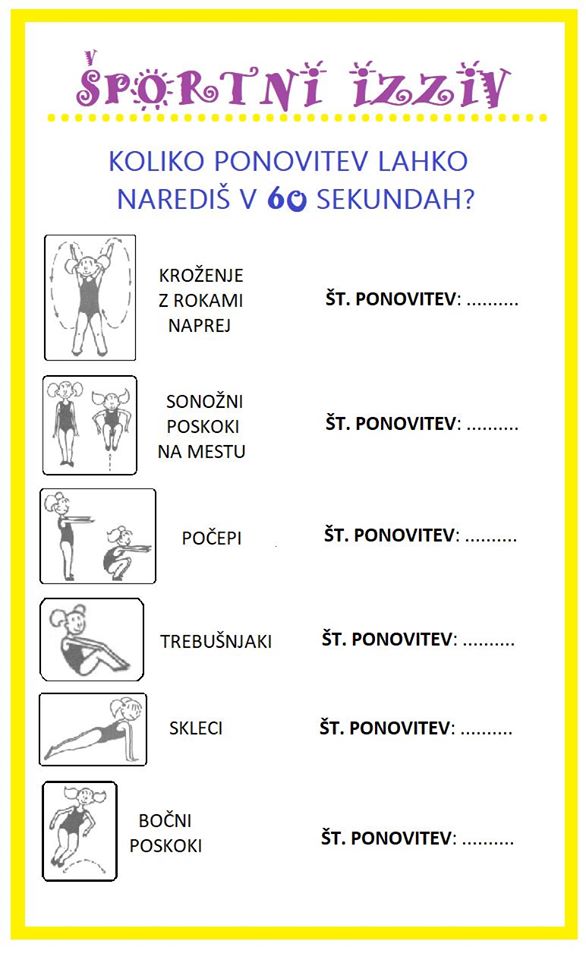 ŠPO SPO – Vremenski pojaviVremenski pojavi, kot so veter, oblaki, megla in različne padavine, lahko povzročajo številne neprijetnosti in nevarnosti.Poglej si posnetek, ki govori o žledu in močnem vetru ter megli.https://www.youtube.com/watch?v=tRpK08nOiXMhttps://www.youtube.com/watch?v=AWV5rb2TjOkhttps://www.youtube.com/watch?v=d34F64oIiJQReši delovni list: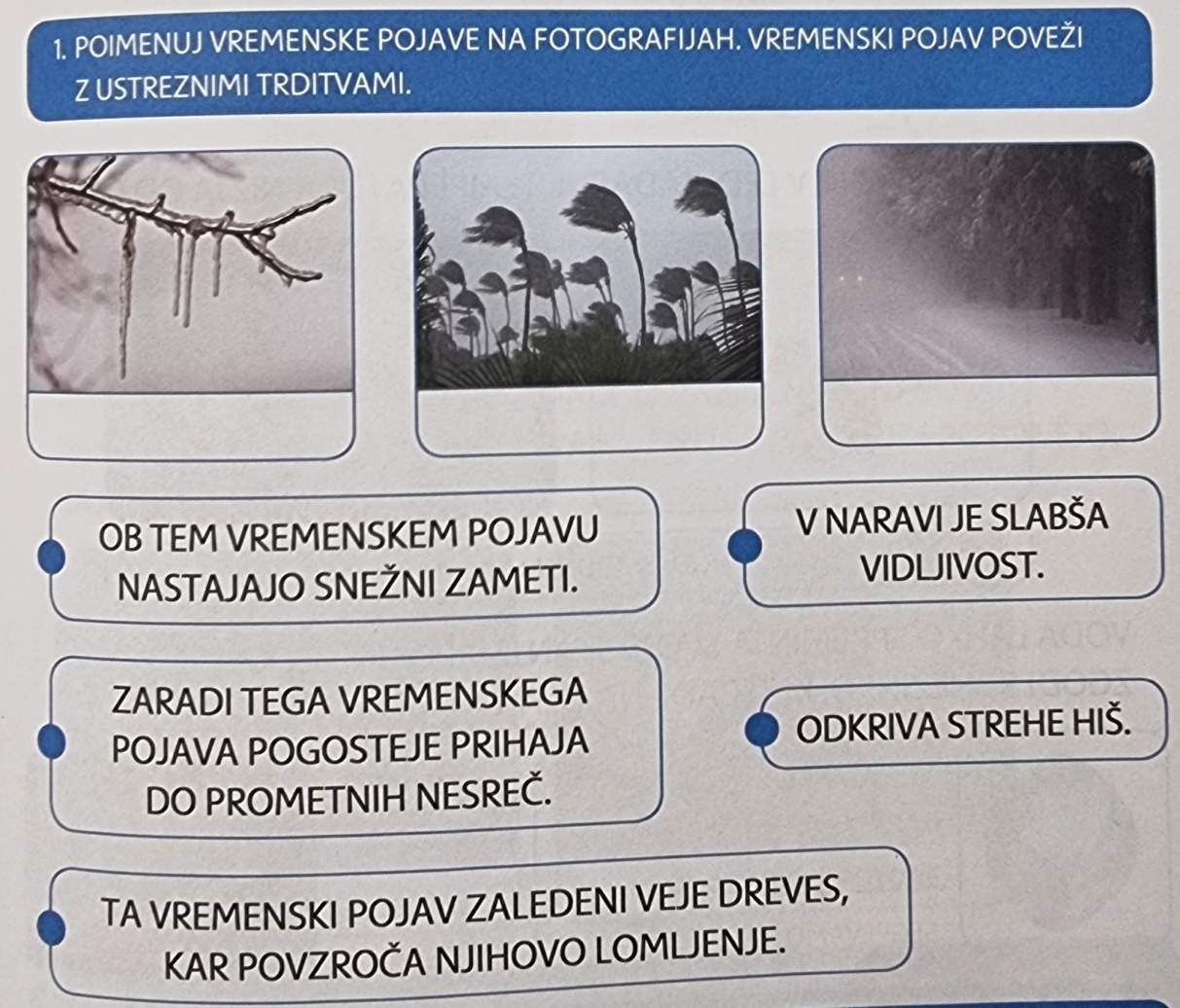 Naloga: Danes, v soboto in nedeljo opazuj vreme. V zvezek za okolje vreme zapiši z vremenskimi znaki.GUM – Pesem: Za tvoj rojstni dan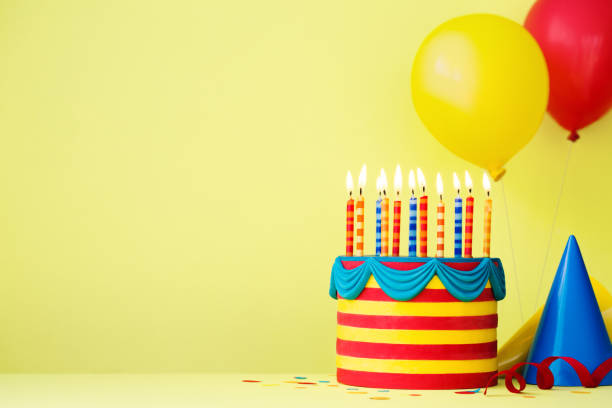 Poglej pod dodatno gradivo in sledi navodilom. 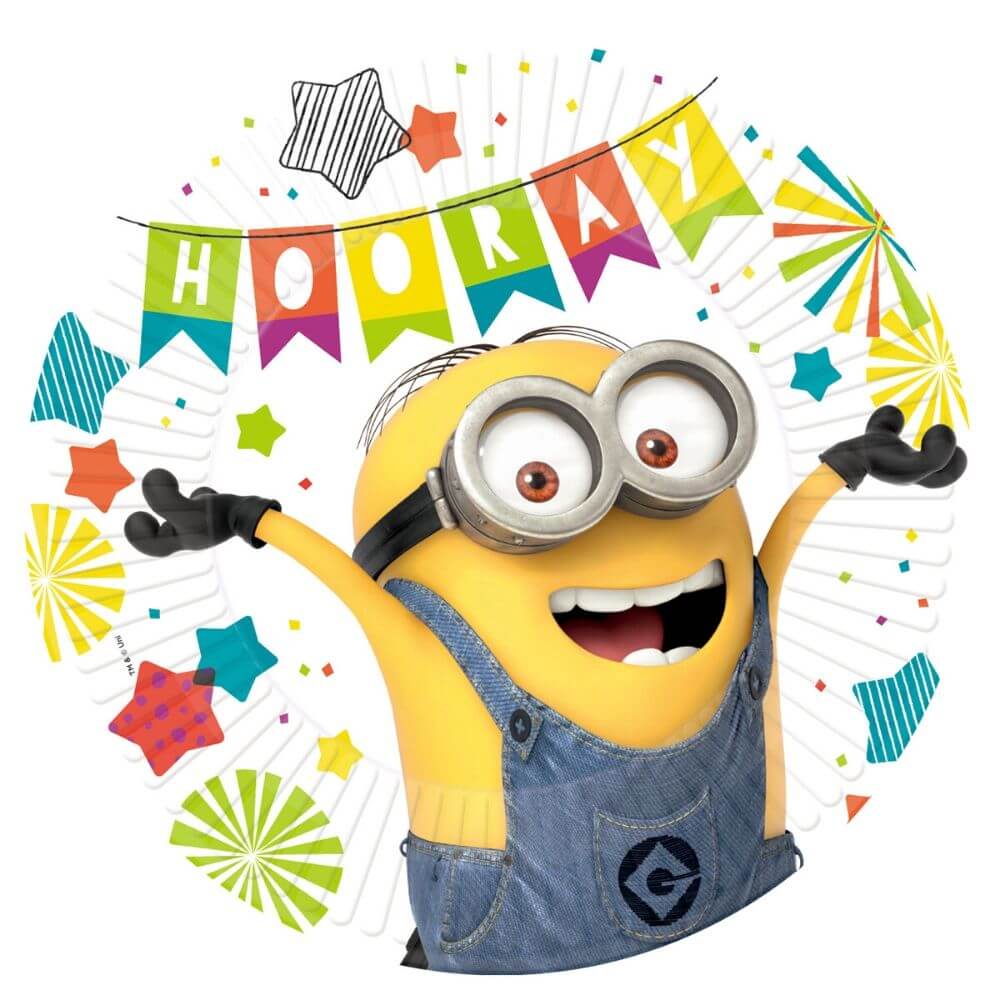 JUHUHU, PETEK JE TU!IN TI SI OPRAVIL VSE NALOGE. ČESTITAM!ŽELIM TI PRIJETEN VIKEND.UČITELJICA MAJA